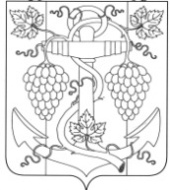 АДМИНИСТРАЦИЯ  ЗАПОРОЖСКОГО СЕЛЬСКОГО ПОСЕЛЕНИЯТЕМРЮКСКОГО РАЙОНА                                                            ПОСТАНОВЛЕНИЕ	от        02.09.2019                                                       №      134                                                 ст-ца ЗапорожскаяО внесении изменений в постановление администрации Запорожского сельского поселения Темрюкского района от 25 ноября 2015 года № 538                     «О создании конкурсной комиссии по отбору управляющей организации для управления многоквартирными домами Запорожского сельского поселения Темрюкского района»	  Руководствуясь Федеральным законом от 6 октября 2003 года № 131-ФЗ «Об общих принципах организации местного самоуправления в Российской Федерации», в целях реализации статьи 161 Жилищного кодекса Российской Федерации, в соответствии с Постановлением Правительства Российской Федерации от 6  февраля 2006 года  № 75 «О порядке проведения органом местного самоуправления открытого конкурса по отбору управляющей организации для управления многоквартирным домом», (с изменениями от 18 июля 2007 года), в целях отбора управляющей организации для управления многоквартирными домами, п о с т а н о в л я ю:Внести изменения в постановление администрации Запорожского сельского поселения Темрюкского района от 25 ноября 2015 года № 538                           «О создании конкурсной комиссии по отбору управляющей организации для управления многоквартирными домами Запорожского сельского поселения Темрюкского района».внести изменения в Конкурсную комиссию по отбору управляющей организации для управления многоквартирными домами Запорожского сельского поселения Темрюкского района (далее Комиссия) согласно (приложения №1).2. Постановление администрации Запорожского сельского поселения Темрюкского района от 13 февраля 2019  года  № 23 «О внесении изменений в постановление администрации Запорожского сельского поселения Темрюкского района от 25 ноября 2015 года № 538  «О создании конкурсной комиссии по отбору управляющей организации для управления многоквартирными домами Запорожского сельского поселения Темрюкского района» считать утратившим  силу.23. Контроль за исполнением настоящего постановления оставляю за собой.4. Настоящее постановление «О внесении изменений в постановление администрации Запорожского сельского поселения Темрюкского района от 25 ноября 2015 года № 538  «О создании конкурсной комиссии по отбору управляющей организации для управления многоквартирными домами Запорожского сельского поселения Темрюкского района» вступает в силу со дня его подписания.Глава Запорожского сельского поселения Темрюкского района			                                                     Н.Г.Колодина                  	       ЛИСТ СОГЛАСОВАНИЯпроекта постановления администрации Запорожского сельского поселенияТемрюкского районаот  	 02.09.2019                № 134«О внесении изменений в постановление администрации Запорожского сельского поселения Темрюкского района от 25 ноября 2015 года № 538                     «О создании конкурсной комиссии по отбору управляющей организации для управления многоквартирными домами Запорожского сельского поселения Темрюкского района»Проект внесен и составлен:Эксперт по экономическому анализу                                                Е.Г. Найданова                      Проект согласован:Заместитель главы Запорожского сельского поселения Темрюкского района                                                                            О.П. Макарова                                                  Начальник общего отдела                                                                        И.В.РыбинаВедущий специалист                                                                               В.А. ГуржийПРИЛОЖЕНИЕ                     УТВЕРЖДЕНпостановлением администрацииЗапорожского сельского поселения Темрюкского района                                                                                                             от 02.09.2019 № 134СОСТАВконкурсной комиссии по организации и проведению открытого конкурса  по отбору управляющих организаций для управления  многоквартирными домами Запорожского сельского поселения Темрюкского районаГлава Запорожского сельского поселения Темрюкского района			                                                    Н.Г. Колодина    №п/пФ.И.О.должность1Домашев КонстантинАлександрович– ведущий специалист администрации Запорожского сельского поселения Темрюкского района, председатель Комиссии;2Найданова Елена Галактионовна– эксперт по экономическому анализу администрации Запорожского сельского поселения Темрюкского района,  секретарь Комиссии;Члены комиссии:Члены комиссии:Члены комиссии:3Кихаева Светлана Николаевна– начальник финансового отдела администрации Запорожского сельского поселения Темрюкского района;4Езова Анастасия Ивановна– инженер по вопросам земельных и имущественных отношений администрации Запорожского сельского поселения Темрюкского района;5Вовк Александр Васильевич– начальник отдела земельных и имущественных отношений администрации Запорожского сельского поселения Темрюкского района. 